W PLESZEWIETelefony:informacja o numerach wewnętrznychPPIS w Pleszewiefakse-ma ilSekcja Higieny Kom una lnejfa kse-ma iON-HK.903.1.274.2020062 508 13 30062 508 13 30062 508 13 30psse.p1eszew@pis.gov.pl062 508 13 30062 508 13 30higiena.kom unalna@psse-pleszew.plul. POzna ńska63-300 Pleszew www.psse-pIeszew.plPleszew, 28.12.2020r.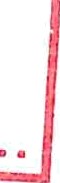 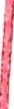 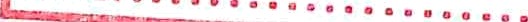 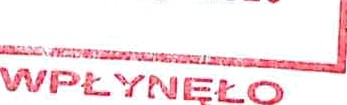 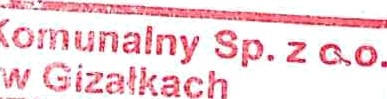 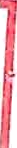 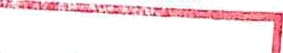 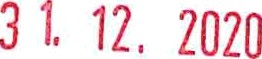 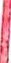 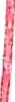 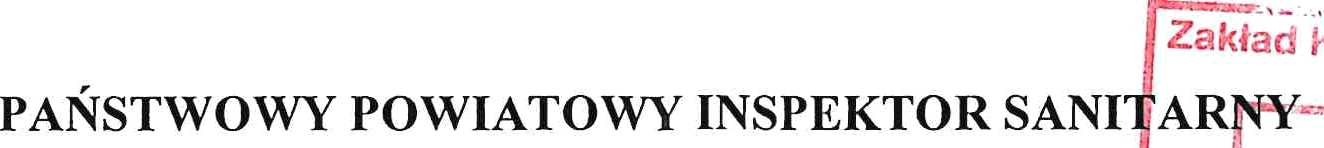 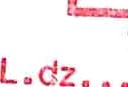 Ocena roczna jakości wody przeznaczonej do spożycia.Strefa zaopatrzenia. Wodociqg OrlinaNa podstawie art.12 ustawy z dnia 14 marca 1985 roku o Państwowej Inspekcji Sanitarnej (Dz. U. z 20 l9r. poz.59 ze zm.), art.12 ustawy z dnia 7 czerwca 2001 roku o zbiorowym zaopatrzeniu w wodę i zbiorowym odprowadzaniu ścieków  (Dz.  U. z  2020r.  poz.  2028.),  § 21  ust.1  rozpor ządzenia  Ministra  Zdrowia  z dnia 7 grudnia 2017 roku w sprawie jakości wody przeznaczonej do spożycia  przez ludzi (Dz. U. z 20 l7r. poz.2294 ze zm.) oraz  na  podstawie  próbek  wody  pobranych  do  badań  Państwowy  Powiatowy  Inspektor  Sanitarny w Pleszewie przedstawia roczną ocenę jakości wody:Państwowy Powiatowy Inspektor Sanitarny w Pleszewie ocenia wodę dla strefy zaopatrzenia wodociągu Orlina w skali roku 2020 jako:Woda przydatna do spożycia, ponieważ spełnia (w badanym zakresie) wymagania określone w zalqcznikach nr 1-4 do rozporządzenia Ministra Zdrowia z 7 grudnia 2017 roku w sprawie jakości wody przeznaczonej do spożycia przez lv.dzi (Dz. U. z 2017r. poz.2294 ze zm.)Zgodnie z art. 12 ust. 5 ustawy z dnia 7 czerwca 2001 roku o zbiorowym  zaopatrzeniu  w wodę   i zbiorowym odprowadzaniu ścieków (Dz. U. z 2020r. poz.2028), wójt, burmistrz jest obowiązany do informowania mieszkańców o jakości wody do spożycia przez ludzi.Otrzymują:Zakład Komunalny sp. z o.o. Gizałki ul. Wrzesińska 17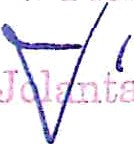 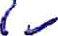 Wójt Gminy GizałkimbWodociąg  OrlinaPrzedsiębiorca wodociągowy:Zakład Komunalny sp. z o.o. Gizałki ul. Wrzesińska 17Rodzaj ujęcia: ujęcie podziemneProdukcja wody: 271,2 m’/dLiczba ludności zaopatrywanej z wodociągu: 1520 osóbZaopatrywane miejscowości: Orlina Mała, Orlina Duża, Dziewiń Duży, Białobłoty,KrzyżówkaŁączna ilość wykonanych badań: 15 w tym:kontrola urzędowa:	kontrola wewnętrzna:-monitoring kontrolny-  4	- monitoring kontrolny- 4-monitoring przeglądowy -1	monitoring przeglądowy -1-badania nadzorowe- 0	- badania nadzorowe- 5Łączna ilość badań, w których kwestionowano jakość wody pod względemmikrobiologicznym: 0, pod względem fizykochemicznym: 2Działania naprawcze: brakRoczna ocena jakości wody: Woda przydatna do spożycia.